О внесении изменений в постановление администрации Шумерлинского муниципального округа Чувашской Республики от 07.02.2022 № 50 «О составе комиссии по соблюдению требований к служебному поведению муниципальных служащих Шумерлинского муниципального округа Чувашской Республики и  урегулированию конфликта интересов»Администрация Шумерлинского муниципального округа п о с т а н о в л я е т:1.	Внести в постановление администрации Шумерлинского муниципального округа от 07.02.2022 № 50 «О составе комиссии по соблюдению требований к служебному поведению муниципальных служащих Шумерлинского муниципального округа Чувашской Республики и  урегулированию конфликта интересов» следующие изменения:1.1. ввести в состав комиссии представителя  (представителей) научных организаций и образовательных учреждений среднего, высшего и дополнительного профессионального образования, деятельность которых связана с государственной или муниципальной службой;1.2. в абзаце десятом пункта 1 слова "органа исполнительной власти" заменить словами "исполнительного органа".2. Настоящее постановление вступает в силу со дня его подписания.Врио главы  Шумерлинского муниципального округаЧувашской Республики                                                                                              Д.И. ГоловинЧĂВАШ  РЕСПУБЛИКИ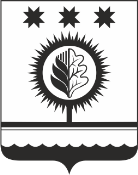 ЧУВАШСКАЯ РЕСПУБЛИКАÇĚМĚРЛЕ МУНИЦИПАЛЛĂОКРУГĔН АДМИНИСТРАЦИЙĚЙЫШĂНУ29.11.2023  893 № Çěмěрле хулиАДМИНИСТРАЦИЯШУМЕРЛИНСКОГО МУНИЦИПАЛЬНОГО ОКРУГА ПОСТАНОВЛЕНИЕ29.11.2023 № 893  г. Шумерля